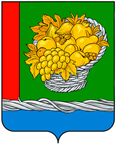 РЕСПУБЛИКА  ДАГЕСТАНСОБРАНИЕ ДЕПУТАТОВ МУНИЦИПАЛЬНОГО РАЙОНА«МАГАРАМКЕНТСКИЙ РАЙОН»    РЕШЕНИЕ  «23»декабря 2022г.                                                                                    № -110VIIсд                                                  с.МагарамкентО внесении изменений и дополнений в решение Собрания депутатовмуниципального района от 24 декабря 2021г. №61-VIIсд  «О бюджете МР «Магарамкентский район» на 2022 год и на плановый период 2023 и 2024 годов».        Собрание депутатов муниципального района  -  Р Е Ш А Е Т:     Внести в решение Собрания депутатов от 24 декабря 2021 года №61-VIIсд «О бюджете МР «Магарамкентский район» на 2022 год и на плановый период 2023 и 2024 годов» следующие изменения: 1) статью 1  изложить в следующей редакции: «Статья 1. Утвердить основные характеристики бюджета МР «Магарамкентский район» на 2022 год; по доходам  в сумме  1378864,2 тыс. рублей; по расходам в сумме 1383270,6 тыс. рублей;верхний предел муниципального долга на 1 января 2023 года в сумме 19500,0 тыс. рублей, в том числе верхний предел долга по муниципальным гарантиям муниципального района в сумме 0 рублей;предельный объем расходов на обслуживание муниципального долга в сумме 20,0 тыс. рублей;профицит в сумме 1000,0 тыс. рублей;	бюджетные ассигнования на исполнение публичных нормативных обязательств по расходам на 2022 год в сумме 28412,42 тыс. рублей»:          2) увеличить бюджетные назначения за 2022 год по разделам, подразделам, целевым статьям и видам расходов бюджетной классификации:  3) приложения № 1,4,5,6,7,8,9,10 к решению Собрания депутатов от 24 декабря 2021 года №61-VIIсд «О бюджете МР «Магарамкентский район» на 2022 год и на плановый период 2023 и 2024 годов» изложить  в новой редакции:4) опубликовать настоящее решение в районной газете «Самурдин Сес» и разместить на официальном сайте Администрации МР «Магарамкентский район». Председатель   Собрания депутатов                            Врио Главы                                                                                              МР «Магарамкентский район»                                     МР«Магарамкентский район» Н.А.Алияров   _____________                                         Ф.Э.Рагимханов  _____________        	  Приложение №1	        к решению Собрания депутатов МР «Магарамкентский район» о внесении изменений и дополнений в решение Собрания депутатов МР от 24.12.2021г. №61 -VIIСД                                                                             «О бюджете МР «Магарамкентский район» на 2022 год и на плановый период 2023 и 2024 годов»	    от     .      .  2022г.    №       -VIIСДИсточники  внутреннего финансирования дефицита бюджетаМР «Магарамкентский район» тыс. рублей Приложение №4	                к решению Собрания депутатов МР «Магарамкентский район» о внесении изменений и дополнений в решение Собрания депутатов МР от 24.12.2021г. №61 -VIIСД                                                                             «О бюджете МР «Магарамкентский район» на 2022 год и на плановый период 2023 и 2024 годов»	   от     .      .  2022г.    №       -VIIСДР А С П Р Е Д Е Л Е Н И Е                                             по разделам, подразделам, целевым статьям, видам расходов							 			                                                            (тыс. рублей)                                                                                            Приложение №5	                к решению Собрания депутатов МР «Магарамкентский район» о внесении изменений и дополнений в решение Собрания депутатов МР от 24.12.2021г. №61 -VIIСД                                                                             «О бюджете МР «Магарамкентский район» на 2022 год и на плановый период 2023 и 2024 годов»	   от     .      .  2022г.    №       -VIIСДР А С П Р Е Д Е Л Е Н И Ерасходов районного бюджета по ведомственнойклассификации расходов							 			                                (тыс. рублей)Приложение №6	к решению Собрания депутатов МР «Магарамкентский район» о внесении изменений и дополнений в решение Собрания депутатов МР от 24.12.2021г. №61 -VIIСД                                                                             «О бюджете МР «Магарамкентский район» на 2022 год и на плановый период 2023 и 2024 годов»	    от     .      .  2022г.    №       -VIIСД	Объемы межбюджетных трансфертов на финансирование расходов, связанных с передачей полномочийорганам местного самоуправления муниципального района                                                        (тыс. рублей)	Приложение №7	к решению Собрания депутатов МР «Магарамкентский район» о внесении изменений и дополнений в решение Собрания депутатов МР от 24.12.2021г. №61 -VIIСД                                                                             «О бюджете МР «Магарамкентский район» на 2022 год и на плановый период 2023 и 2024 годов»	   от     .      .  2022г.    №       -VIIСДР А С П Р Е Д Е Л Е Н И Есубвенции на осуществление полномочий по  первичному  воинскомуучету на территориях, где отсутствуют военные комиссариаты.                                                                                                                                                                                             (тыс. рублей) Приложение №8	к решению Собрания депутатов МР «Магарамкентский район» о внесении изменений и дополнений в решение Собрания депутатов МР от 24.12.2021г. №61 -VIIСД                                                                             «О бюджете МР «Магарамкентский район» на 2022 год и на плановый период 2023 и 2024 годов»	    от     .      .  2022г.    №       -VIIСДР А С П Р Е Д Е Л Е Н И Есубвенции по расчету и предоставлению дотаций поселениям                                                                                                                                                                                (тыс. рублей)Приложение №9	к решению Собрания депутатов МР «Магарамкентский район» о внесении изменений и дополнений в решение Собрания депутатов МР от 24.12.2021г. №61 -VIIСД                                                                             «О бюджете МР «Магарамкентский район» на 2022 год и на плановый период 2023 и 2024 годов»	   от     .      .  2022г.    №       -VIIСДР А С П Р Е Д Е Л Е Н И Емежбюджетных трансфертов  из бюджета муниципального района бюджетам поселений на осуществление части полномочий по решению вопросов местного значения в соответствии с заключенными соглашениями на 2022 год                                                                                                                                                                                	            (тыс. рублей)Приложение №10	к решению Собрания депутатов МР «Магарамкентский район» о внесении изменений и дополнений в решение Собрания депутатов МР от 24.12.2021г. №61 -VIIСД                                                                             «О бюджете МР «Магарамкентский район» на 2022 год и на плановый период 2023 и 2024 годов»	   от     .      .  2022г.    №       -VIIСДР А С П Р Е Д Е Л Е Н И Емежбюджетных трансфертов  передаваемых бюджету муниципального района из бюджетов поселений на осуществление части полномочий по решению вопросов местного значения в соответствии с заключенными соглашениями на 2022 год                                                                                                                                                                                	            (тыс. рублей)Наименование показателейКод  классификации источников финансирования дефицита бюджетаКод  классификации источников финансирования дефицита бюджетаКод  классификации источников финансирования дефицита бюджетаКод  классификации источников финансирования дефицита бюджетаКод  классификации источников финансирования дефицита бюджетаКод  классификации источников финансирования дефицита бюджетаКод  классификации источников финансирования дефицита бюджетаКод  классификации источников финансирования дефицита бюджета2022г.2023г.2024г.Бюджетные кредиты от других бюджетов бюджетной системы Российской Федерации00101030000000000000---Получение бюджетных кредитов от других бюджетов бюджетной системы Российской Федерации в валюте Российской Федерации00101030000000000700Получение кредитов от других бюджетов бюджетной системы Российской Федерации бюджетами муниципальных районов в валюте Российской Федерации00101030000050000710Погашение бюджетных кредитов, полученных от других бюджетов бюджетной системы Российской Федерации в валюте Российской Федерации00101030000000000800Погашение бюджетами муниципальных районов кредитов от других бюджетов бюджетной системы Российской Федерации в валюте Российской Федерации00101030000050000810-1000,0-1000,0-1000,0Изменение остатков средств на счетах по учету средств бюджета001010500000000000004424,4--Увеличение остатков средств бюджетов00101050000000000500-1378846,2-1208577,95 -1205406,373Увеличение прочих остатков средств бюджетов00101050200000000500  -1378846,2-1208577,95-1205406,373Увеличение прочих остатков средств бюджетов муниципальных районов, временно размещенных в ценные бумаги 00101050202050000510  1383270,6-1208577,95-1205406,373Уменьшение прочих остатков средств бюджетов00101050200000000600   1383270,61208577,951205406,373Уменьшение прочих остатков средств бюджетов муниципальных районов, временно размещенных в ценные бумаги 00101050202050000610   1383270,61208577,951205406,373Иные источники внутреннего финансирования дефицитов бюджетов00101060000000000000Исполнение государственных и муниципальных гарантий в валюте Российской Федерации00101060400000000000---Исполнение муниципальных гарантий муниципальных районов в валюте Российской Федерации в случае, если исполнение гарантом муниципальных гарантий ведет к возникновению права регрессного требования гаранта к принципалу либо обусловлено уступкой гаранту прав требования бенефициара к принципалу00101060400050000810---Итого источников внутреннего финансирования дефицитов бюджетов00101000000000000000Наименование  показателяР3ПРЦСРВРСумма 2022г.Сумма 2023г.Сумма 2024г.12345678Государственное управлениеГосударственное управлениеГосударственное управлениеГосударственное управлениеГосударственное управлениеФонд оплаты труда010291 1 00 20000121118211821182Взносы на выплаты и иные выплаты010291 1 00 20000122373737Иные выплаты персоналу010291 1 00 20000129357357357Фонд оплаты труда010391 1 00 20000121148614811481Взносы на выплаты и иные выплаты010391 1 00 20000129449448448Информационные технологии010391 1 00 20000242801515Прочая закупка товаров, работ и услуг010391 1 00 20000244445858Исполнение судебных актов010391 1 00 2000083134000Фонд оплаты труда010488 3 00 20000121129791266312663Взносы на выплаты и иные выплаты010488 3 00 20000129392038243824Иные выплаты персоналу010488 3 00 20000122160160160Информационные технологии010488 3 00 20000242114012641264Прочая закупка товаров, работ и услуг010488 3 00 20000244281362376237Закупка энергетических ресурсов010488 3 00 20000247164700Уплата налогов 010488 3 00 20000851134415131513Уплата прочих налогов, сборов010488 3 00 20000852271313Уплата иных платежей010488 3 00 200008532000Фонд оплаты труда010499 8 00 77710121240240240Взносы на выплаты и иные выплаты010499 8 00 77710129737373Иные выплаты персоналу010499 8 00 77710122000Информационные технологии010499 8 00 77710242401122Прочая закупка товаров, работ и услуг010499 8 00 77710244194848Фонд оплаты труда010499 8 00 77720121471518518Взносы на выплаты и иные выплаты010499 8 00 77720129143156156Иные выплаты персоналу010499 8 00 77720122033Информационные технологии010499 8 00 77720242903030Прочая закупка товаров, работ и услуг010499 8 00 77720244403758Составление списков в заседатели010599 8 00 5120024451,32,652,35Фонд оплаты труда010699 8 00 20000121287828492849Взносы на выплаты и иные выплаты010699 8 00 20000129870861861Иные выплаты персоналу010699 8 00 20000122151515Информационные технологии010699 8 00 20000242252525Прочая закупка товаров, работ и услуг010699 8 00 20000244151515Фонд оплаты труда010693 7 00 20000121779776776Взносы на выплаты и иные выплаты010693 7 00 20000129235235235Информационные технологии010693 7 00 20000242656565Прочая закупка товаров, работ и услуг010693 7 00 20000244402020Резервный фонд011199 9 00 20670870950950950Прочая закупка товаров, работ и услуг011388 3 00 25000244000Уплата налогов011388 3 00 25000851181190190Информационные технологии011399 8 00 77730242338585Прочая закупка товаров, работ и услуг011399 8 00 77730244220,7168,7168,7Фонд оплаты труда01139В 8 00 210001111665,620542054Взносы на выплаты и иные выплаты01139В 8 00 21000119503,6621621Информационные технологии01139В 8 00 21000242230210210Прочая закупка товаров, работ и услуг01139В 8 00 21000244968787Фонд оплаты труда01139В 8 00 2200011161000Взносы на выплаты и иные выплаты01139В 8 00 2200011918400Иные выплаты персоналу01139В 8 00 22000112400Информационные технологии01139В 8 00 22000242000Прочая закупка товаров, работ и услуг01139В 8 00 22000244000Фонд оплаты труда01139В 8 00 230001112026,621902190Взносы на выплаты и иные выплаты01139В 8 00 23000119612,6662662Иные выплаты персоналу01139В 8 00 23000112888Информационные технологии01139В 8 00 23000242186565Прочая закупка товаров, работ и услуг01139В 8 00 230002441117474Фонд оплаты труда01139В 8 00 240001111572,613961396Взносы на выплаты и иные выплаты01139В 8 00 24000119475,6422422Информационные технологии01139В 8 00 240002421408080Прочая закупка товаров, работ и услуг01139В 8 00 2400024418734179Фонд оплаты труда01139В 8 00 25000111461500Взносы на выплаты и иные выплаты01139В 8 00 25000119139400Иные выплаты персоналу01139В 8 00 250001121100Информационные технологии01139В 8 00 250002429500Прочая закупка товаров, работ и услуг01139В 8 00 250002441952,300Уплата налогов01139В 8 00 250008522800МЦП «Развитие муниципальной службы  в мун. районе»011301 0 01 00590244101010МЦП «Развитие малого и среднего предпринимательства011308 1 02 20000244551450МЦП «Укрепление общ. здоровья в МР011321 1 01 00590244202020Итого:Итого:Итого:Итого:Итого:52123,949395,3549427,05Национальная оборонаНациональная оборонаНациональная оборонаНациональная оборонаНациональная оборонаСодержание ВУС020399 8 00 511805304726,946034756Итого:Итого:Итого:Итого:Итого:4726,946034756Национальная безопасностьНациональная безопасностьНациональная безопасностьНациональная безопасностьНациональная безопасностьФонд оплаты труда030999 8 00 20000121131712941294Взносы на выплаты и иные выплаты030999 8 00 20000129398391391Иные выплаты персоналу030999 8 00 20000122666Информационные технологии030999 8 00 20000242751515Прочая закупка товаров, работ и услуг 030999 8 00 20000244333333Фонд оплаты труда03099В 8 00 21000111226022232223Взносы на выплаты и иные выплаты03099В 8 00 21000119682672672Иные выплаты персоналу03099В 8 00 21000112121212Информационные технологии03099В 8 00 210002422005095Прочая закупка товаров, работ и услуг03099В 8 00 21000244992080МЦП «Комп. меры противодействия  наркотическими  средствами»031406 2 00 9959024460600КП «Противодействия идеологии терроризма»031410 0 01 00590244115115115МЦП «Профилактика правонарушений031406 6 01 9959024411500МЦП «Формирование законопослушного участника дор.дв.»031406 4 01 9959024445450МЦП «Защита населения и тер. от ЧС»031407 1 02 9959024495011000Итого:Итого:Итого:Итого:Итого:636760364936Национальная экономикаНациональная экономикаНациональная экономикаНациональная экономикаНациональная экономикаФонд оплаты труда04129В 8 00 210001112620,830763076Взносы на выплаты и иные выплаты04129В 8 00 21000119791,8929929Иные выплаты персоналу04129В 8 00 210001121266Информационные технологии04129В 8 00 21000242959595Прочая закупка товаров, работ и услуг04129В 8 00 21000244117349349Уплата прочих налогов, сборов04129В 8 00 21000852222Прочая закупка товаров, работ и услуг041299 9 00 6460024440000МП «Создание благоприятных условий для инвестиций в экономику»041208 2 00 40650612250025002500МЦП «Развитие туризма в МР»041239 1 01 005902441501750МЦП «Развитие нац. отношений»040532 1 00 051602442702200Дорожный фонд040915 3 00 2076061223652,920912,920912,9Софинансирование в объекты040915 3 00 2076061280000Субсидии на ремонт дорог040915 3 00 2076061210098,0500Субсидии на ремонт дорог040999 9 00 4112061217563,4500Софинансирование в объекты040999 9 00 41120612370000Субсидии на ремонт дорог040915 3 00 2076061218706,70400 Итого:81479,70428264,927869,9Ж К ХЖ К ХЖ К ХЖ К ХЖ К ХКоммунальное хозяйство050299 9 00 05000244191,90417602980Коммунальное хозяйство050299 9 00 03000612475340025102Софинансирование в объекты050399 9 00 05000612000Софинансирование в объекты050346 0 F2 5555061239712125,5841107,2Субсидии (городская среда)050346 0 F2 5555061215936,07715936,0776228,428Содержание МБУ «ЖКХ»05059Б 8 00 21000611885054505450Итого:Итого:Итого:Итого:Итого:33701,98129273,66120867,628ОбразованиеОбразованиеОбразованиеОбразованиеОбразованиеФонд оплаты труда(стандарт)070119 1 01 06590111775977759777597Взносы на выплаты и иные выплаты070119 1 01 06590119234342343423434Прочая закупка товаров, работ и услуг070119 1 01 06590244155015501550Фонд оплаты труда070119 1 01 01590111328212993429934Взносы на выплаты и иные выплаты070119 1 01 01590119991290409040Иные выплаты персоналу070119 1 01 0159011294180180Информационные технологии070119 1 01 015902421260265265Прочая закупка товаров, работ и услуг070119 1 01 01590244230951515115151Закупка энергетических ресурсов070119 1 01 01590247432343234323Уплата налогов070119 1 01 01590851119121992199Уплата налогов070119 1 01 01590852600Уплата  иных налогов070119 1 01 01590853200Фонд оплаты труда(стандарт)070219 2 02 06590111421311421311421311Взносы на выплаты и иные выплаты070219 2 02 06590119127236127236127236Прочая закупка товаров, работ и услуг070219 2 02 06590244855875527552Информационные технологии070219 2 02 06590242144214421442Фонд оплаты труда070219 2 02 0259011199271120611206Взносы на выплаты и иные выплаты070219 2 02 0259011929983384,23384,2Иные выплаты персоналу070219 2 02 0259011268911891189Информационные технологии070219 2 02 02590242980895895Прочая закупка товаров, работ и услуг070219 2 02 0259024411566596510575Закупка энергетических ресурсов070219 2 02 02590247107001070010700Уплата налогов070219 2 02 025908312000Уплата налогов070219 2 02 0259085176801167113671Уплата прочих налогов, сборов070219 2 02 02590852626868Уплата иных налогов070219 2 02 025908531000Прочая закупка товаров, работ и услуг070219 2 02 03590244358358358Обеспечение питания ОВЗ070219 2 02 И25903212020,7881490,2860Классное руководство070219 2 02 R303011129123,829347,831563,4Классное руководство070219 2 02 R30301198772,9738863,1299532,187Прочая закупка товаров, работ и услуг070219 2 02 R304024433988,22435676,94835676,948Иные субсидии070219 2 02 R750061245404,94700Софинансирование в объекты070219 2 02 R750061245900Содержание учрежд. доп.образования07039Б 8 00 210006117228069292,21669482,6На исполнение мун. задания для персонифиц. финансирования07039Б 8 00 21П00611248402746030220Предоставление грантов07039Б 8 00 21П006138590102Предоставление грантов07039Б 8 00 21П006238393102Предоставление грантов07039Б 8 00 21П006338393102Предоставление грантов07039Б 8 00 21П008138393102Фонд оплаты труда070319 3 06 03590111880186078607Взносы на выплаты и иные выплаты070319 3 06 03590119265126002600Иные выплаты персоналу070319 3 06 03590112303030Информационные технологии070319 3 06 03590242857373Прочая закупка товаров, работ и услуг070319 3 06 03590244246783783Уплата иных налогов070319 3 06 03590853700Фонд оплаты труда07079В 8 00 210001111024,2893893Взносы на выплаты и иные выплаты07079В 8 00 21000119309,3270270Информационные технологии07079В 8 00 21000242758080Прочая закупка товаров, работ и услуг07079В 8 00 21000244599090Молодежная политика070733 2 99 99000244150145145Питание в лагерях070719 7 10 99980244793,800Фонд оплаты труда070999 8 00 20000121   2624   2594   2594Взносы на выплаты и иные выплаты070999 8 00 20000129793   784   784Иные выплаты персоналу070999 8 00 20000122  67   11   11Информационные технологии070999 8 00 20000242   125   125   125Прочая закупка товаров, работ и услуг070999 8 00 20000244144   115   115МБУ ЦБМБКОУ07099Б 8 00 21000611765771417141Фонд оплаты труда070999 8 00 77740121918904904Взносы на выплаты и иные выплаты070999 8 00 77740129277273273Иные выплаты персоналу070999 8 00 77740122777Информационные технологии070999 8 00 77740242151515Прочая закупка товаров, работ и услуг070999 8 00 77740244101010Фонд оплаты труда07099В 8 00 21000111384738473847Взносы на выплаты и иные выплаты07099В 8 00 21000119116211621162Иные выплаты персоналу07099В 8 00 21000112307070Информационные технологии07099В 8 00 21000242706767Прочая закупка товаров, работ и услуг07099В 8 00 21000244228281281Уплата налогов07099В 8 00 21000851211МЦП «Реализация мол. политики»070933 2 00 005902441852120Итого:Итого:Итого:Итого:Итого:1028438,032970339,579981121,335КультураКультураКультураКультураКультураСодержание  МБУК МЦК080120 2 01 00590611139531298512985Содержание МБУК  МЦК080120 2 01 215906111902600Содержание МБУК МБ080120 2 05 0059061110818,47459065906Комплектование библиотек0801  20 2 09 R519F61220000Комплектование библиотек0801  20 2 09 R519F61210,52600поддержка лучших сель.УК080120 2 A2 2219261152,63100поддержка лучших сель.УК080120 2 A2 55191611105,26300Фонд оплаты труда0801 20 2 04 00590111904767767Взносы на выплаты и иные выплаты080120 2 04 00590119274232232Информационные технологии080120 2 04 00590242252020Прочая закупка товаров, работ и услуг080120 2 04 0059024475283283Фонд оплаты труда08049В 8 00 210001113211,228182818Взносы на выплаты и иные выплаты08049В 8 00 21000119970,3851851Иные выплаты персоналу08049В 8 00 21000112121111Информационные технологии08049В 8 00 21000242858282Прочая закупка товаров, работ и услуг08049В 8 00 21000244121232232Итого:Итого:Итого:Итого:Итого:49843,3942418724187Социальная политикаСоциальная политикаСоциальная политикаСоциальная политикаСоциальная политикаДоплата к пенсиям100122 1 07 2896031295012501250Прочие социальные расходы100322 10 4 71140313487487487Компенсация родительской платы100422 3 01 815403132546,92546,92546,9Пособия на детей-сирот100422 3 07 8152031383101161412078Обеспечение жильем детей-сирот100422 5 00 R0820 4125861,2811722,5611722,56Обеспечение жильем детей-сирот100422 5 00 40820 41210257,2400Итого:Итого:Итого:Итого:Итого:28412,4227620,4628084,46Физкультура и спортФизкультура и спортФизкультура и спортФизкультура и спортФизкультура и спортФонд оплаты труда11059В 8 00 21000111103310641064Взносы на выплаты и иные выплаты11059В 8 00 21000119312322322Иные выплаты персоналу11059В 8 00 210001121877Информационные технологии11059В 8 00 21000242506565Прочая закупка товаров, работ и услуг11059В 8 00 2100024469125125Иные выплаты персоналу110224 1 01 87010112175257257Физкультура и спорт110224 1 01 87010244794712712МЦП «Развитие физкульт. и спорта»110224 2 00 005902444500Субсидии некоммерческим организац110224 4 00 00590800407046100Итого:Итого:Итого:Итого:Итого:656671622552Периодическая печатьПериодическая печатьПериодическая печатьПериодическая печатьПериодическая печатьМБУ Редакция газеты «Самурдин сес»12029Б 8 00 21000611607552135213Итого:Итого:Итого:Итого:Итого:607552135213Обслуживание муниципального долгаОбслуживание муниципального долгаОбслуживание муниципального долгаОбслуживание муниципального долгаОбслуживание муниципального долгаПроцентные платежи по мун. долгу130126 1 05 27880730201918Итого:Итого:Итого:Итого:Итого:201918Межбюджетные трансфертыМежбюджетные трансфертыМежбюджетные трансфертыМежбюджетные трансфертыМежбюджетные трансфертыМежбюджетные трансферты140126 1 01 60020511751966006660066Межбюджетные трансферты140326 1 01 600205401031400Итого:Итого:Итого:Итого:Итого:855106006660066ВСЕГО:ВСЕГО:ВСЕГО:ВСЕГО:ВСЕГО:1383270,61207577,951204406,373Наименование  распорядителя кредитовГл.Р3ПРЦСРВРВРСумма 2022г.Сумма 2023г.Сумма 2024г.1234566789Администрация МР «Магарамкентский район»Администрация МР «Магарамкентский район»Администрация МР «Магарамкентский район»Администрация МР «Магарамкентский район»Администрация МР «Магарамкентский район»Администрация МР «Магарамкентский район»Администрация МР «Магарамкентский район»фонд оплаты труда001010291 1 00 2000091 1 00 20000121118211821182взносы на выплаты и иные выплаты001010291 1 00 2000091 1 00 20000122373737иные выплаты персоналу001010291 1 00 2000091 1 00 20000129357357357фонд оплаты труда001010488 3 00 2000088 3 00 20000121102271266312663взносы на выплаты и иные выплаты001010488 3 00 2000088 3 00 20000129308838243824иные выплаты персоналу001010488 3 00 2000088 3 00 20000122152160160информационные технологии001010488 3 00 2000088 3 00 20000242104012641264прочая закупка товаров, работ и услуг001010488 3 00 2000088 3 00 20000244268562376237закупка энергетических ресурсов001010488 3 00 2000088 3 00 20000247164700уплата налогов001010488 3 00 2000088 3 00 20000851134415131513уплата налогов001010488 3 00 2000088 3 00 20000852271313уплата  иных налогов001010488 3 00 2000088 3 00 200008532000фонд оплаты труда001010499 8 00 7771099 8 00 77710121240240240взносы на выплаты и иные выплаты001010499 8 00 7771099 8 00 77710129737373иные выплаты персоналу001010499 8 00 7771099 8 00 77710122000информационные технологии001010499 8 00 7771099 8 00 77710242401122прочая закупка товаров, работ и услуг001010499 8 00 7771099 8 00 77710244194848фонд оплаты труда001010499 8 00 7772099 8 00 77720121471518518взносы на выплаты и иные выплаты001010499 8 00 7772099 8 00 77720129143156156иные выплаты персоналу001010499 8 00 7772099 8 00 77720122033информационные технологии001010499 8 00 7772099 8 00 77720242903030прочая закупка товаров, работ и услуг001010499 8 00 7772099 8 00 77720244403758составление списков в заседатели001010599 8 00 5120099 8 00 5120024451,32,652,35фонд оплаты труда001010699 8 00 2000099 8 00 20000121287828492849взносы на выплаты и иные выплаты001010699 8 00 2000099 8 00 20000129870861861иные выплаты персоналу001010699 8 00 2000099 8 00 20000122151515информационные технологии001010699 8 00 2000099 8 00 20000242252525прочая закупка товаров, работ и услуг001010699 8 00 2000099 8 00 20000244151515резервный фонд001011199 9 00 2067099 9 00 20670870950950950прочая закупка товаров, работ и услуг001011388 3 00 2500088 3 00 25000244000уплата налогов001011388 3 00 2500088 3 00 25000851181190190информационные технологии001011399 8 00 7773099 8 00 77730242338585содержание архива001011399 8 00 7773099 8 00 77730244220,7168,7168,7МЦП «Развитие мун. службы» 001011301 0 01 0059001 0 01 00590244101010МЦП «Развитие малого и среднего пр.001011308 1 02 2000008 1 02 20000244551450МЦП «Укрепление общ. здоровья в мр001011321 1 01 0059021 1 01 00590244202020ВУСы001020399 8 00 5118099 8 00 511805304726,946034756фонд оплаты труда001030999 8 00 2000099 8 00 20000121131712941294взносы на выплаты и иные выплаты001030999 8 00 2000099 8 00 20000129398391391иные выплаты персоналу001030999 8 00 2000099 8 00 20000122666информационные технологии001030999 8 00 2000099 8 00 20000242751515прочая закупка товаров, работ и услуг001030999 8 00 2000099 8 00 20000244333333муниципальная целевая программа001031406 2 00 9959006 2 00 9959024460600муниципальная целевая программа001031410 0 01 0059010 0 01 00590244115115115муниципальная целевая программа001031406 6 01 9959006 6 01 9959024411500комплексная программа001031406 4 01 9959006 4 01 9959024445450муниципальная целевая программа001031407 1 02 9959007 1 02 995902449501100410муниципальная целевая программа001040532 1 00 0516032 1 00 051602442702200дорожный фонд001040915 3 00 2076015 3 00 2076061223652,920912,920912,9софинансирование в объекты001040999 9 00 4112099 9 00 4112061280000субсидии на ремонт дорог001040915 3 00 2076015 3 00 2076061210098,0500местные инициативы001040999 9 00 4112099 9 00 4112061217563,4500софинансирование в объекты001040999 9 00 4112099 9 00 41120612370000субсидии на ремонт дорог001040915 3 00 2076015 3 00 2076061218706,70400МП «Создание условий для привл. ин001041208 2 00 4065008 2 00 40650612250025002500коммунальное хозяйство001050299 9 00 0500099 9 00 05000244191,90417602980коммунальное хозяйство001050299 9 00 0500099 9 00 05000612475340025102софинансирование в объекты001050399 9 00 0500099 9 00 05000612000софинансирование в объекты001050346 0 F2 5555046 0 F2 5555061239712125,5841107,2субсидии (городская среда)001050346 0 F2 5555046 0 F2 5555061215936,07715936,0776228,428содержание МБУ «ЖКХ»00105059Б 8 00 210009Б 8 00 21000611885054505450иные субсидии001070219 2 02 R750019 2 02 R750061245404,94700софинансирование001070219 2 02 R750019 2 02 R750061245900содержание учрежд. доп.образования00107039Б 8 00 210009Б 8 00 210006117228069292,21669482,6На исполнение мун. задания для персонифиц. финансирования00107039Б 8 00 21П009Б 8 00 21П00611248402746030220предоставление грантов00107039Б 8 00 21П009Б 8 00 21П006138590102предоставление грантов00107039Б 8 00 21П009Б 8 00 21П006238393102предоставление грантов00107039Б 8 00 21П009Б 8 00 21П006338393102предоставление грантов00107039Б 8 00 21П009Б 8 00 21П008138393102МБУ ЦБМБКОУ00107099Б 8 00 210009Б 8 00 21000611765771417141фонд оплаты труда001070999 8 00 7774099 8 00 77740121918904904взносы на выплаты и иные выплаты001070999 8 00 7774099 8 00 77740129277273273иные выплаты персоналу001070999 8 00 7774099 8 00 77740122777информационные технологии001070999 8 00 7774099 8 00 77740242151515прочая закупка товаров, работ и услуг001070999 8 00 7774099 8 00 77740244101010МЦП «Реализация молод. политики»001070933 2 00 0059033 2 00 005902441852120содержание МБУК МЦК001080120 2 01 0059020 2 01 00590611139531298512985содержание МБУК  МЦК001080120 2 01 2159020 2 01 215906111902600содержание МБУК МБ001080120 2 05 0059020 2 05 0059061110818,47459065906комплектование библиотек0010801 20 2 09 R519F 20 2 09 R519F61220000поддержка лучших сель.УК001080120 2 A2 2219220 2 A2 2219261152,63100поддержка лучших сель.УК0010801 20 2 A2 55191 20 2 A2 55191611105,26300комплектование библиотек0010801 20 2 09 R519F 20 2 09 R519F612     10,52600доплата к пенсии001100122 1 07 2896022 1 07 2896031295012501250прочие социальные расходы001100322 10 4 7114022 10 4 71140313487487487пособия на детей-сирот001100422 3 07 8152022 3 07 8152031383101161412078обеспечение жильем детей-сирот001100422 5 00 R0820 22 5 00 R0820 4125861,2811722,5611722,56обеспечение жильем детей-сирот001100422 5 00 40820 22 5 00 40820 41210257,2400МБУ «Самурдин сес» 00112029Б 8 00 210009Б 8 00 21000611607552135213процентные платежи001130126 1 05 2788026 1 05 27880730201918межбюджетные трансферты001140126 1 01 6002026 1 01 60020511751966006660066межбюджетные трансферты001140326 1 01 6002026 1 01 600205401031400Итого:461103,346304524,687297973,738Собрание депутатовСобрание депутатовСобрание депутатовСобрание депутатовСобрание депутатовСобрание депутатовФонд оплаты труда001010391 1 00 2000091 1 00 20000121148614811481Взносы на выплаты и иные выплаты001010391 1 00 2000091 1 00 20000129449448448Иные выплаты персоналу001010391 1 00 2000091 1 00 20000142801515Информационные технологии001010391 1 00 2000091 1 00 20000244445858Исполнение судебных актов001010391 1 00 2000091 1 00 2000083134000Итого:Итого:Итого:Итого:Итого:Итого:Итого:239920022002Контрольно-счетная палатаКонтрольно-счетная палатаКонтрольно-счетная палатаКонтрольно-счетная палатаКонтрольно-счетная палатаКонтрольно-счетная палатаКонтрольно-счетная палатафонд оплаты труда005010693 7 00 20000121121779776776взносы на выплаты и иные выплаты005010693 7 00 20000129129235235235иные выплаты персоналу005010693 7 00 20000242242656565информационные технологии005010693 7 00 20000244244402020Итого:Итого:Итого:Итого:Итого:Итого:Итого:111910961096Централизованная бухгалтерияЦентрализованная бухгалтерияЦентрализованная бухгалтерияЦентрализованная бухгалтерияЦентрализованная бухгалтерияЦентрализованная бухгалтерияЦентрализованная бухгалтерияфонд оплаты труда00101139В 8 00 210001111111665,620542054взносы на выплаты и иные выплаты00101139В 8 00 21000119119503,6621621информационные технологии00101139В 8 00 21000242242230210210прочая закупка товаров, работ и услуг00101139В 8 00 21000244244968787Итого:2495,229722972Отдел земельных и имущественных отношений Отдел земельных и имущественных отношений Отдел земельных и имущественных отношений Отдел земельных и имущественных отношений Отдел земельных и имущественных отношений Отдел земельных и имущественных отношений Отдел земельных и имущественных отношений фонд оплаты труда001010488 3 00 20000121121275200взносы на выплаты и иные выплаты001010488 3 00 2000012912983200иные выплаты персоналу001010488 3 00 20000122122800информационные технологии001010488 3 00 2000024224210000прочая закупка товаров, работ и услуг001010488 3 00 2000024424412800фонд оплаты труда00101139В 8 00 2200011111161000взносы на выплаты и иные выплаты00101139В 8 00 2200011911918400иные выплаты персоналу00101139В 8 00 22000112112400информационные технологии00101139В 8 00 22000242242000прочая закупка товаров, работ и услуг00101139В 8 00 22000244244000Итого:Итого:Итого:Итого:Итого:Итого:Итого:461800Отдел архитектуры и строительстваОтдел архитектуры и строительстваОтдел архитектуры и строительстваОтдел архитектуры и строительстваОтдел архитектуры и строительстваОтдел архитектуры и строительстваОтдел архитектуры и строительствафонд оплаты труда00101139В 8 00 230001111112026,621902190взносы на выплаты и иные выплаты00101139В 8 00 23000119119612,6662662иные выплаты персоналу00101139В 8 00 23000112112888информационные технологии00101139В 8 00 23000242242706565прочая закупка товаров, работ и услуг00101139В 8 00 23000244244597474Итого:Итого:Итого:Итого:Итого:Итого:Итого:2776,229992999Информационный центрИнформационный центрИнформационный центрИнформационный центрИнформационный центрИнформационный центрИнформационный центрфонд оплаты труда00101139В 8 00 240001111111572,613961396взносы на выплаты и иные выплаты00101139В 8 00 24000119119475,6422422иные выплаты персоналу00101139В 8 00 240002422421408080информационные технологии00101139В 8 00 2400024424418734179Итого:Итого:Итого:Итого:Итого:Итого:Итого:2375,219322077Отдел хозяйственного и транспортного обслуживанияОтдел хозяйственного и транспортного обслуживанияОтдел хозяйственного и транспортного обслуживанияОтдел хозяйственного и транспортного обслуживанияОтдел хозяйственного и транспортного обслуживанияОтдел хозяйственного и транспортного обслуживанияОтдел хозяйственного и транспортного обслуживанияфонд оплаты труда00101139В 8 00 25000111111461500взносы на выплаты и иные выплаты00101139В 8 00 25000119119139400иные выплаты персоналу00101139В 8 00 250001121121100информационные технологии00101139В 8 00 250002422429500прочая закупка товаров, работ и услуг00101139В 8 00 250002442441952,300уплата налогов00101139В 8 00 250008528522800Итого:Итого:Итого:Итого:Итого:Итого:Итого:8095,300Единая дежурно-диспетчерская службаЕдиная дежурно-диспетчерская службаЕдиная дежурно-диспетчерская службаЕдиная дежурно-диспетчерская службаЕдиная дежурно-диспетчерская службаЕдиная дежурно-диспетчерская службаЕдиная дежурно-диспетчерская службафонд оплаты труда00103099В 8 00 21000111111226022232223взносы на выплаты и иные выплаты00103099В 8 00 21000119119682672672иные выплаты персоналу00103099В 8 00 21000112112121212информационные технологии00103099В 8 00 210002422422005095прочая закупка товаров, работ и услуг00103099В 8 00 21000244244992080Итого:Итого:Итого:Итого:Итого:Итого:Итого:325329773082Отдел сельского хозяйстваОтдел сельского хозяйстваОтдел сельского хозяйстваОтдел сельского хозяйстваОтдел сельского хозяйстваОтдел сельского хозяйстваОтдел сельского хозяйствафонд оплаты труда08204129В 8 00 210001111112620,830763076взносы на выплаты и иные выплаты08204129В 8 00 21000119119791,8929929иные выплаты персоналу08204129В 8 00 210001121121266информационные технологии08204129В 8 00 21000242242959595прочая закупка товаров, работ и услуг08204129В 8 00 21000244244117349349уплата налогов08204129В 8 00 21000852852222прочая закупка товаров, работ и услуг082041299 9 00 6460024424440000Итого:Итого:Итого:Итого:Итого:Итого:Итого:4038,644574457Дошкольные образовательные учрежденияДошкольные образовательные учрежденияДошкольные образовательные учрежденияДошкольные образовательные учрежденияДошкольные образовательные учрежденияДошкольные образовательные учрежденияДошкольные образовательные учрежденияфонд оплаты труда075070119 1 01 06590111111775977759777597взносы на выплаты и иные выплаты075070119 1 01 06590119119234342343423434прочая закупка товаров, работ и услуг075070119 1 01 06590244244155015501550фонд оплаты труда075070119 1 01 01590111111328212993429934взносы на выплаты и иные выплаты075070119 1 01 01590119119991290409040иные выплаты персоналу075070119 1 01 0159011211294180180информационные технологии075070119 1 01 015902422421260265265прочая закупка товаров, работ и услуг075070119 1 01 01590244244230951515115151закупка энергетических ресурсов075070119 1 01 01590247247432343234323уплата налогов075070119 1 01 01590851851119121992199уплата налогов075070119 1 01 01590852852600уплата  иных налогов075070119 1 01 01590853853200компенсация родительской платы075100422 3 01 815403133132546,92546,92546,9Итого:Итого:Итого:Итого:Итого:Итого:Итого:177831,9166219,9166219,9Общеобразовательные школыОбщеобразовательные школыОбщеобразовательные школыОбщеобразовательные школыОбщеобразовательные школыОбщеобразовательные школыОбщеобразовательные школыфонд оплаты труда075070219 2 02 06590111111421311421311421311взносы на выплаты и иные выплаты075070219 2 02 06590119119127236127236127236иные выплаты персоналу075070219 2 02 06590244244855875527552информационные технологии075070219 2 02 06590242242144214421442фонд оплаты труда075070219 2 02 0259011111199271120611206взносы на выплаты и иные выплаты075070219 2 02 0259011911929983384,23384,2прочая закупка товаров, работ и услуг075070219 2 02 0259011211268911891189информационные технологии075070219 2 02 02590242242980895895прочая закупка товаров, работ и услуг075070219 2 02 0259024424411566596510575закупка энергетических ресурсов075070219 2 02 02590247247107001070010700уплата налогов075070219 2 02 025908318312000уплата налогов075070219 2 02 0259085185176801167113671уплата налогов075070219 2 02 02590852852626868уплата  иных налогов075070219 2 02 025908538531000прочая закупка товаров, работ и услуг075070219 2 02 03590244244358358358обеспечение питания ОВЗ075070219 2 02 И25903213212020,7881490,2860классное руководство075070219 2 02 R303011111129123,829347,831563,4классное руководство075070219 2 02 R30301191198772,9738863,1299532,187прочая закупка товаров, работ и услуг075070219 2 02 R304024424433988,22435676,94835676,948питание в лагерях075070719 710 99980244244793,800Итого:Итого:Итого:Итого:Итого:Итого:Итого:678236,585678355,363686359,735Учреждение дополнительного образованияУчреждение дополнительного образованияУчреждение дополнительного образованияУчреждение дополнительного образованияУчреждение дополнительного образованияУчреждение дополнительного образованияУчреждение дополнительного образованияфонд оплаты труда056070319 3 06 03590111111880186078607взносы на выплаты и иные выплаты056070319 3 06 03590119119265126002600иные выплаты персоналу056070319 3 06 03590112112303030информационные технологии056070319 3 06 03590242242857373прочая закупка товаров, работ и услуг056070319 3 06 03590244244246783783уплата  иных налогов056070319 3 06 03590853853700Итого:Итого:Итого:Итого:Итого:Итого:Итого:118201209312093Отдел по делам молодежи и туризмаОтдел по делам молодежи и туризмаОтдел по делам молодежи и туризмаОтдел по делам молодежи и туризмаОтдел по делам молодежи и туризмаОтдел по делам молодежи и туризмаОтдел по делам молодежи и туризмафонд оплаты труда00107079В 8 00 210001111111024,2893893взносы на выплаты и иные выплаты00107079В 8 00 21000119119309,3270270информационные технологии00107079В 8 00 21000242242758080прочая закупка товаров, работ и услуг00107079В 8 00 21000244244599090мероприятия по молодежн. политике001070733 2 99 99000244244150145145МЦП «Развитие туризма в МР»001041239 1 01 005902442441501750Итого:Итого:Итого:Итого:Итого:Итого:Итого:1767,516531478Управление образованияУправление образованияУправление образованияУправление образованияУправление образованияУправление образованияУправление образованияфонд оплаты труда075070999 8 00 200001211212624   2594   2594взносы на выплаты и иные выплаты075070999 8 00 20000129129793   784   784иные выплаты персоналу075070999 8 00 20000122122  67   11   11информационные технологии075070999 8 00 20000242242   125   125   125прочая закупка товаров, работ и услуг075070999 8 00 20000244244144   115   115Итого:Итого:Итого:Итого:Итого:Итого:Итого:375336293629Районный методкабинет образованияРайонный методкабинет образованияРайонный методкабинет образованияРайонный методкабинет образованияРайонный методкабинет образованияРайонный методкабинет образованияРайонный методкабинет образованияфонд оплаты труда07507099В 8 00 21000111111384738473847взносы на выплаты и иные выплаты07507099В 8 00 21000119119116211621162иные выплаты персоналу07507099В 8 00 21000112112307070информационные технологии07507099В 8 00 21000242242706767прочая закупка товаров, работ и услуг07507099В 8 00 21000244244228281281уплата налогов07507099В 8 00 21000851851211Итого:Итого:Итого:Итого:Итого:Итого:Итого:533954285428Краеведческий музейКраеведческий музейКраеведческий музейКраеведческий музейКраеведческий музейКраеведческий музейКраеведческий музейфонд оплаты труда001080120 2 04 00590111111904767767взносы на выплаты и иные выплаты001080120 2 04 00590119119274232232информационные технологии001080120 2 04 00590242242252020прочая закупка товаров, работ и услуг001080120 2 04 0059024424475283283Итого:Итого:Итого:Итого:Итого:Итого:Итого:127813021302Отдел  культурыОтдел  культурыОтдел  культурыОтдел  культурыОтдел  культурыОтдел  культурыОтдел  культурыфонд оплаты труда05608049В 8 00 210001111113211,228182818взносы на выплаты и иные выплаты05608049В 8 00 21000119119970,3851851иные выплаты персоналу05608049В 8 00 21000112112121111информационные технологии05608049В 8 00 21000242242858282прочая закупка товаров, работ и услуг05608049В 8 00 21000244244121232232Итого:Итого:Итого:Итого:Итого:Итого:Итого:4399,539943994Условно утвержденные расходыУсловно утвержденные расходыУсловно утвержденные расходыУсловно утвержденные расходыУсловно утвержденные расходыУсловно утвержденные расходыУсловно утвержденные расходы- условно утвержденные расходы001999999 9 00 00000999999-2988059760Итого:Итого:Итого:Итого:Итого:Итого:Итого:-2988059760Отдел физической культуры и спортаОтдел физической культуры и спортаОтдел физической культуры и спортаОтдел физической культуры и спортаОтдел физической культуры и спортаОтдел физической культуры и спортаОтдел физической культуры и спортафонд оплаты труда16411059В 8 00 21000111111103310641064взносы на выплаты и иные выплаты16411059В 8 00 21000119119312322322иные выплаты персоналу16411059В 8 00 210001121121877информационные технологии16411059В 8 00 21000242242506565прочая закупка товаров, работ и услуг16411059В 8 00 2100024424469125125иные выплаты персоналу164110224 1 01 87010112112195257257физкультура и спорт164110224 1 01 87010244244774712712МЦП «Развитие физической культуры"164110224 2 00 005902442444500Субсидии некоммерческим организациям164110224 4 00 00590800800407046100Итого:Итого:Итого:Итого:Итого:Итого:Итого:656671622552ВСЕГО:ВСЕГО:ВСЕГО:ВСЕГО:ВСЕГО:ВСЕГО:ВСЕГО:1383270,61207577,951204406,373Наименование показателя2022г2023г2024г - дотация 212184,0163649,0163649,0 - субсидии на поддержку муниципальных программ формирования современной городской среды15936,07715936,0776228,428- субсидии на реализацию мероприятий по модернизации школьных систем образования45404,94700- субсидии на ремонт дорог18706,70400- субсидии на поддержку дорожной деятельности10098,05400- субсидии  на реализацию проектов местных инициатив17563,45000 -субсидии на поддержку лучших работников культуры 157,894- субсидии на обеспечение разового питания учащихся 1-4 классов33988,22435676,94835676,948- субсидии на организацию бесплатным двухразовым питанием обучающихся с ограниченными возможностями здоровья2020,7881490,2860- субсидии на организацию двухразового питания в лагерях793,800 - госстандарт  общего образования558547,0558547,0558547,0- госстандарт дошкольного образования102581,0102581,0102581,0- субвенции  бюджетам муниципальных районов по расчету и предоставлению дотаций поселениям75083,060066,060066,0 - расходы  для выполнения  полномочий по первичному воинскому учету на территориях, где отсутствуют военные комиссариаты4726,94603,04756,0 - расходы  для выполнения государственных   полномочий по хранению, комплектованию, учету архивного фонда РД253,7253,7253,7 - расходы для выполнения полномочий по образованию и организации деятельности АК372,0387,0397,0 - расходы для выполнения полномочий по образованию и организации деятельности административных комиссий по ДН744,0772,0793,0- на организацию и осуществление деятельности по опеке и попечит. 1118,01158,01190,0- осуществление полномочий по составлению списков кандидатов в присяжные заседатели 51,32,6502,350- компенсация части родительской платы 2546,92546,92546,9- пособия на детей-сирот8310,011614,012078,0- модернизация библиотек в части комплектовании кн. фондов200,000- субвенция по обеспечению жильем детей-сирот и детей, оставшихся без попечения родителей16118,5211722,5611722,56- ежемесячное денежное вознаграждение за классное руководство37823,31938210,92941095,587- на отлов и содержание безнадзорных животных400,000Межбюджетные трансферты из республиканского бюджета1165729,5771009217,051001583,473Иные межбюджетные трансферты1902600Межбюджетные трансферты, передаваемые бюджету мун. района из бюджетов поселений на осуществление части полномочий по в соответствии с заключенными соглашениями1902600ВСЕГО МЕЖБЮДЖЕТНЫЕ ТРАНСФЕРТЫ1184755,5771009217,051001583,473Наименование муниципального образования2022г.2023г.2024г.1. Гарахская97,9991092. Мугерганская112,91161243. Киркинская267,92592664. Гильярская267,92562635. Куйсунская276,92672746. Ярагказмалярская275,92672747. Целегюнская262,92512588. Гапцахская274,92672749. Советская276,926727410. Картасказмалярская111,911612411. Новоаульская271,926326912. Бутказмалярская268,925626313. Оружбинская265,925726414. Азадоглинская115,911912615. Самурская276,926727416. Тагиркентказмалярская276,926827417. Билбильская264,925626618. Капирказмалярская273,926626619. Филялинская266,925626620. Ходжаказмалярская109,911512421. Чах-чахская108,9115124ИТОГО:4726,946034756Наименование муниципального образования2022г.2023г.2024г.1. Гарахская1601123512352. Мугерганская2648278627863. Киркинская3540288228824. Гильярская3063222522255. Куйсунская3442269626966. Магарамкентская7288592559257. Ярагказмалярская3200235923598. Целегюнская2891235523559. Гапцахская34802533253310. Советская39442876287611. Картасказмалярская31503189318912. Новоаульская36522697269713. Бутказмалярская34832640264014. Оружбинская32502210221015. Азадоглинская28742828282816. Самурская33152389238917. Тагиркентказмалярская43233353335318. Билбильская35043228322819. Капирказмалярская35922470247020. Филялинская31462992299221. Ходжаказмалярская27521946194622. Чах-чахская305822522252ИТОГО:751966006660066Наименование муниципального образования2021г.1. Гарахская4802. Мугерганская16183. Киркинская14654. Гильярская9305. Куйсунская9306. Магарамкентская5047. Ярагказмалярская6688. Целегюнская309. Гапцахская33710. Советская13011. Картасказмалярская66812. Новоаульская3513. Бутказмалярская3014. Оружбинская3515. Азадоглинская3016. Самурская3017. Тагиркентказмалярская34218. Билбильская34219. Капирказмалярская100620. Филялинская33721. Ходжаказмалярская3022. Чах-чахская337ИТОГО:10314Наименование муниципального образования2022г.1. Гарахская3382. Мугерганская5653. Киркинская12374. Гильярская5625. Куйсунская5716. Магарамкентская6957. Ярагказмалярская10208. Целегюнская6759. Гапцахская92210. Советская112511. Картасказмалярская112912. Новоаульская146213. Бутказмалярская114914. Оружбинская124715. Азадоглинская45016. Самурская70117. Тагиркентказмалярская125218. Билбильская79819. Капирказмалярская113720. Филялинская71121. Ходжаказмалярская68522. Чах-чахская595ИТОГО:19026